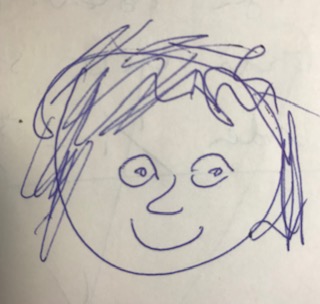 Søren
SørensenProfilJeg er nyuddannet pædagogisk assistent med stor lyst til at afprøve alle de teorier og metoder, jeg har lært under uddannelsen. Min bedste praktik var i en SFO, hvor jeg var tilknyttet børnene i indskolingen. Derfor skrev jeg afsluttende opgave om den pædagogiske assistents rolle i indskolingen. Er af natur glad og åben og fagligt interesseret, så jeg glæder mig til at sparre med mine kommende kolleger. Spiller både fodbold og harmonika. 2021: Bostedet Mimosen, Storeby (praktik)Arbejdede med en gruppe af unge voksne med komplekse fysiske og psykiske funktionsnedsættelserArbejdsopgaver: bostøtte, guidning, pædagogiske aktiviteter, pædagogisk sparring, dokumentation Fokus: Beboernes muligheder for med- og selvbestemmelse med udgangspunkt i et neuropædagogisk forståelsesgrundlagResultater: Jeg blev udfordret både fagligt og personligt og fandt ud af, at jeg nok passer bedre på almenområdet.2020: SFO: Blæksprutten, Storeby Skole (praktik)Især tilknyttet børnene i indskolingenArbejdsopgaver: pædagogiske aktiviteter inde og ude, omsorg, kommunikation, musik og bevægelse, lektiehjælp, samarbejde med lærerne i indskolingen, dokumentation, pædagogisk sparringFokus: Pædagogiske refleksioner over betydningen af køn i leg og læring blandt de 6-8-årigeResultater: Jeg var meget glad for at arbejde med denne aldersgruppe midt mellem småbarn og teenager. Fik et tæt forhold til mange af børnene, der inddrog mig både i alvor og leg. Glad for samarbejdet med pædagoger og lærere. Blev fagligt stærkere, mere selvstændig og god til at starte og evaluere aktiviteter for børnene.2015-2018: Pædagogmedhjælper, Børnehuset, StorebyArbejdsopgaver: pasning, omsorg, pædagogiske aktiviteter inde og ude, tæt samarbejde med det øvrige personale, med til at skrive handleplaner Resultater: Voksede fra at være et glad legebarn blandt andre legebørn til at være en pædagogisk reflekteret voksen med behov for at få en stærkere faglighed i mit arbejde med børnene. Derfor startede jeg på uddannelsen til pædagogisk assistent.2012-2014: Cafémedhjælper, Café Guldfisken, Storeby2021: Pædagogisk assistent, SOSU StorebyUddannelsesspecifikke fag: Gladest for Psykologi (12) og Kommunikation (10). Temaer: Pædagogik, børn og samfund, hvor vi lærte om pædagogikkens historie, og Idealinstitutionen, hvor vi opbyggede en integreret institution fra 0-16 år.Valgfri specialefag: Digital pædagogisk praksis (7), Understøttende undervisning (10) og Kulturel mangfoldighed (10).Afsluttende projekt om den pædagogiske assistents rolle i indskolingen.2012: Student fra Storeby GymnasiumSamfundslinjenAndre kompetencer2019-2021      Aktiv i elevklubben på SOSU Storeby2017-               Træner lilleputholdet i Storeby IF2015                 Rundrejse i Mellemamerika2008-                Spiller harmonikaFritid og privatlivJeg bor sammen med 3 andre på et nedlagt landbrug, hvor vi arbejder på at blive selvforsynende med økologiske grøntsager. Har boet i Storeby hele mit liv og kender en masse mennesker i byen. Er fagligt interesseret og satser på at blive aktiv i Pædagogisk Sektor i FOA Storeby. Spiller harmonika i et orkester, der optræder med folkesange. I er velkomne til at kontakte leder af Blæksprutten, Ibrahim Melawi,  på 22 33 44 55.ProfilJeg er nyuddannet pædagogisk assistent med stor lyst til at afprøve alle de teorier og metoder, jeg har lært under uddannelsen. Min bedste praktik var i en SFO, hvor jeg var tilknyttet børnene i indskolingen. Derfor skrev jeg afsluttende opgave om den pædagogiske assistents rolle i indskolingen. Er af natur glad og åben og fagligt interesseret, så jeg glæder mig til at sparre med mine kommende kolleger. Spiller både fodbold og harmonika. 2021: Bostedet Mimosen, Storeby (praktik)Arbejdede med en gruppe af unge voksne med komplekse fysiske og psykiske funktionsnedsættelserArbejdsopgaver: bostøtte, guidning, pædagogiske aktiviteter, pædagogisk sparring, dokumentation Fokus: Beboernes muligheder for med- og selvbestemmelse med udgangspunkt i et neuropædagogisk forståelsesgrundlagResultater: Jeg blev udfordret både fagligt og personligt og fandt ud af, at jeg nok passer bedre på almenområdet.2020: SFO: Blæksprutten, Storeby Skole (praktik)Især tilknyttet børnene i indskolingenArbejdsopgaver: pædagogiske aktiviteter inde og ude, omsorg, kommunikation, musik og bevægelse, lektiehjælp, samarbejde med lærerne i indskolingen, dokumentation, pædagogisk sparringFokus: Pædagogiske refleksioner over betydningen af køn i leg og læring blandt de 6-8-årigeResultater: Jeg var meget glad for at arbejde med denne aldersgruppe midt mellem småbarn og teenager. Fik et tæt forhold til mange af børnene, der inddrog mig både i alvor og leg. Glad for samarbejdet med pædagoger og lærere. Blev fagligt stærkere, mere selvstændig og god til at starte og evaluere aktiviteter for børnene.2015-2018: Pædagogmedhjælper, Børnehuset, StorebyArbejdsopgaver: pasning, omsorg, pædagogiske aktiviteter inde og ude, tæt samarbejde med det øvrige personale, med til at skrive handleplaner Resultater: Voksede fra at være et glad legebarn blandt andre legebørn til at være en pædagogisk reflekteret voksen med behov for at få en stærkere faglighed i mit arbejde med børnene. Derfor startede jeg på uddannelsen til pædagogisk assistent.2012-2014: Cafémedhjælper, Café Guldfisken, Storeby2021: Pædagogisk assistent, SOSU StorebyUddannelsesspecifikke fag: Gladest for Psykologi (12) og Kommunikation (10). Temaer: Pædagogik, børn og samfund, hvor vi lærte om pædagogikkens historie, og Idealinstitutionen, hvor vi opbyggede en integreret institution fra 0-16 år.Valgfri specialefag: Digital pædagogisk praksis (7), Understøttende undervisning (10) og Kulturel mangfoldighed (10).Afsluttende projekt om den pædagogiske assistents rolle i indskolingen.2012: Student fra Storeby GymnasiumSamfundslinjenAndre kompetencer2019-2021      Aktiv i elevklubben på SOSU Storeby2017-               Træner lilleputholdet i Storeby IF2015                 Rundrejse i Mellemamerika2008-                Spiller harmonikaFritid og privatlivJeg bor sammen med 3 andre på et nedlagt landbrug, hvor vi arbejder på at blive selvforsynende med økologiske grøntsager. Har boet i Storeby hele mit liv og kender en masse mennesker i byen. Er fagligt interesseret og satser på at blive aktiv i Pædagogisk Sektor i FOA Storeby. Spiller harmonika i et orkester, der optræder med folkesange. I er velkomne til at kontakte leder af Blæksprutten, Ibrahim Melawi,  på 22 33 44 55.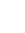 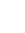 Søndergården9876 StorebyProfilJeg er nyuddannet pædagogisk assistent med stor lyst til at afprøve alle de teorier og metoder, jeg har lært under uddannelsen. Min bedste praktik var i en SFO, hvor jeg var tilknyttet børnene i indskolingen. Derfor skrev jeg afsluttende opgave om den pædagogiske assistents rolle i indskolingen. Er af natur glad og åben og fagligt interesseret, så jeg glæder mig til at sparre med mine kommende kolleger. Spiller både fodbold og harmonika. 2021: Bostedet Mimosen, Storeby (praktik)Arbejdede med en gruppe af unge voksne med komplekse fysiske og psykiske funktionsnedsættelserArbejdsopgaver: bostøtte, guidning, pædagogiske aktiviteter, pædagogisk sparring, dokumentation Fokus: Beboernes muligheder for med- og selvbestemmelse med udgangspunkt i et neuropædagogisk forståelsesgrundlagResultater: Jeg blev udfordret både fagligt og personligt og fandt ud af, at jeg nok passer bedre på almenområdet.2020: SFO: Blæksprutten, Storeby Skole (praktik)Især tilknyttet børnene i indskolingenArbejdsopgaver: pædagogiske aktiviteter inde og ude, omsorg, kommunikation, musik og bevægelse, lektiehjælp, samarbejde med lærerne i indskolingen, dokumentation, pædagogisk sparringFokus: Pædagogiske refleksioner over betydningen af køn i leg og læring blandt de 6-8-årigeResultater: Jeg var meget glad for at arbejde med denne aldersgruppe midt mellem småbarn og teenager. Fik et tæt forhold til mange af børnene, der inddrog mig både i alvor og leg. Glad for samarbejdet med pædagoger og lærere. Blev fagligt stærkere, mere selvstændig og god til at starte og evaluere aktiviteter for børnene.2015-2018: Pædagogmedhjælper, Børnehuset, StorebyArbejdsopgaver: pasning, omsorg, pædagogiske aktiviteter inde og ude, tæt samarbejde med det øvrige personale, med til at skrive handleplaner Resultater: Voksede fra at være et glad legebarn blandt andre legebørn til at være en pædagogisk reflekteret voksen med behov for at få en stærkere faglighed i mit arbejde med børnene. Derfor startede jeg på uddannelsen til pædagogisk assistent.2012-2014: Cafémedhjælper, Café Guldfisken, Storeby2021: Pædagogisk assistent, SOSU StorebyUddannelsesspecifikke fag: Gladest for Psykologi (12) og Kommunikation (10). Temaer: Pædagogik, børn og samfund, hvor vi lærte om pædagogikkens historie, og Idealinstitutionen, hvor vi opbyggede en integreret institution fra 0-16 år.Valgfri specialefag: Digital pædagogisk praksis (7), Understøttende undervisning (10) og Kulturel mangfoldighed (10).Afsluttende projekt om den pædagogiske assistents rolle i indskolingen.2012: Student fra Storeby GymnasiumSamfundslinjenAndre kompetencer2019-2021      Aktiv i elevklubben på SOSU Storeby2017-               Træner lilleputholdet i Storeby IF2015                 Rundrejse i Mellemamerika2008-                Spiller harmonikaFritid og privatlivJeg bor sammen med 3 andre på et nedlagt landbrug, hvor vi arbejder på at blive selvforsynende med økologiske grøntsager. Har boet i Storeby hele mit liv og kender en masse mennesker i byen. Er fagligt interesseret og satser på at blive aktiv i Pædagogisk Sektor i FOA Storeby. Spiller harmonika i et orkester, der optræder med folkesange. I er velkomne til at kontakte leder af Blæksprutten, Ibrahim Melawi,  på 22 33 44 55.ProfilJeg er nyuddannet pædagogisk assistent med stor lyst til at afprøve alle de teorier og metoder, jeg har lært under uddannelsen. Min bedste praktik var i en SFO, hvor jeg var tilknyttet børnene i indskolingen. Derfor skrev jeg afsluttende opgave om den pædagogiske assistents rolle i indskolingen. Er af natur glad og åben og fagligt interesseret, så jeg glæder mig til at sparre med mine kommende kolleger. Spiller både fodbold og harmonika. 2021: Bostedet Mimosen, Storeby (praktik)Arbejdede med en gruppe af unge voksne med komplekse fysiske og psykiske funktionsnedsættelserArbejdsopgaver: bostøtte, guidning, pædagogiske aktiviteter, pædagogisk sparring, dokumentation Fokus: Beboernes muligheder for med- og selvbestemmelse med udgangspunkt i et neuropædagogisk forståelsesgrundlagResultater: Jeg blev udfordret både fagligt og personligt og fandt ud af, at jeg nok passer bedre på almenområdet.2020: SFO: Blæksprutten, Storeby Skole (praktik)Især tilknyttet børnene i indskolingenArbejdsopgaver: pædagogiske aktiviteter inde og ude, omsorg, kommunikation, musik og bevægelse, lektiehjælp, samarbejde med lærerne i indskolingen, dokumentation, pædagogisk sparringFokus: Pædagogiske refleksioner over betydningen af køn i leg og læring blandt de 6-8-årigeResultater: Jeg var meget glad for at arbejde med denne aldersgruppe midt mellem småbarn og teenager. Fik et tæt forhold til mange af børnene, der inddrog mig både i alvor og leg. Glad for samarbejdet med pædagoger og lærere. Blev fagligt stærkere, mere selvstændig og god til at starte og evaluere aktiviteter for børnene.2015-2018: Pædagogmedhjælper, Børnehuset, StorebyArbejdsopgaver: pasning, omsorg, pædagogiske aktiviteter inde og ude, tæt samarbejde med det øvrige personale, med til at skrive handleplaner Resultater: Voksede fra at være et glad legebarn blandt andre legebørn til at være en pædagogisk reflekteret voksen med behov for at få en stærkere faglighed i mit arbejde med børnene. Derfor startede jeg på uddannelsen til pædagogisk assistent.2012-2014: Cafémedhjælper, Café Guldfisken, Storeby2021: Pædagogisk assistent, SOSU StorebyUddannelsesspecifikke fag: Gladest for Psykologi (12) og Kommunikation (10). Temaer: Pædagogik, børn og samfund, hvor vi lærte om pædagogikkens historie, og Idealinstitutionen, hvor vi opbyggede en integreret institution fra 0-16 år.Valgfri specialefag: Digital pædagogisk praksis (7), Understøttende undervisning (10) og Kulturel mangfoldighed (10).Afsluttende projekt om den pædagogiske assistents rolle i indskolingen.2012: Student fra Storeby GymnasiumSamfundslinjenAndre kompetencer2019-2021      Aktiv i elevklubben på SOSU Storeby2017-               Træner lilleputholdet i Storeby IF2015                 Rundrejse i Mellemamerika2008-                Spiller harmonikaFritid og privatlivJeg bor sammen med 3 andre på et nedlagt landbrug, hvor vi arbejder på at blive selvforsynende med økologiske grøntsager. Har boet i Storeby hele mit liv og kender en masse mennesker i byen. Er fagligt interesseret og satser på at blive aktiv i Pædagogisk Sektor i FOA Storeby. Spiller harmonika i et orkester, der optræder med folkesange. I er velkomne til at kontakte leder af Blæksprutten, Ibrahim Melawi,  på 22 33 44 55.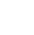 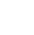 12345678ProfilJeg er nyuddannet pædagogisk assistent med stor lyst til at afprøve alle de teorier og metoder, jeg har lært under uddannelsen. Min bedste praktik var i en SFO, hvor jeg var tilknyttet børnene i indskolingen. Derfor skrev jeg afsluttende opgave om den pædagogiske assistents rolle i indskolingen. Er af natur glad og åben og fagligt interesseret, så jeg glæder mig til at sparre med mine kommende kolleger. Spiller både fodbold og harmonika. 2021: Bostedet Mimosen, Storeby (praktik)Arbejdede med en gruppe af unge voksne med komplekse fysiske og psykiske funktionsnedsættelserArbejdsopgaver: bostøtte, guidning, pædagogiske aktiviteter, pædagogisk sparring, dokumentation Fokus: Beboernes muligheder for med- og selvbestemmelse med udgangspunkt i et neuropædagogisk forståelsesgrundlagResultater: Jeg blev udfordret både fagligt og personligt og fandt ud af, at jeg nok passer bedre på almenområdet.2020: SFO: Blæksprutten, Storeby Skole (praktik)Især tilknyttet børnene i indskolingenArbejdsopgaver: pædagogiske aktiviteter inde og ude, omsorg, kommunikation, musik og bevægelse, lektiehjælp, samarbejde med lærerne i indskolingen, dokumentation, pædagogisk sparringFokus: Pædagogiske refleksioner over betydningen af køn i leg og læring blandt de 6-8-årigeResultater: Jeg var meget glad for at arbejde med denne aldersgruppe midt mellem småbarn og teenager. Fik et tæt forhold til mange af børnene, der inddrog mig både i alvor og leg. Glad for samarbejdet med pædagoger og lærere. Blev fagligt stærkere, mere selvstændig og god til at starte og evaluere aktiviteter for børnene.2015-2018: Pædagogmedhjælper, Børnehuset, StorebyArbejdsopgaver: pasning, omsorg, pædagogiske aktiviteter inde og ude, tæt samarbejde med det øvrige personale, med til at skrive handleplaner Resultater: Voksede fra at være et glad legebarn blandt andre legebørn til at være en pædagogisk reflekteret voksen med behov for at få en stærkere faglighed i mit arbejde med børnene. Derfor startede jeg på uddannelsen til pædagogisk assistent.2012-2014: Cafémedhjælper, Café Guldfisken, Storeby2021: Pædagogisk assistent, SOSU StorebyUddannelsesspecifikke fag: Gladest for Psykologi (12) og Kommunikation (10). Temaer: Pædagogik, børn og samfund, hvor vi lærte om pædagogikkens historie, og Idealinstitutionen, hvor vi opbyggede en integreret institution fra 0-16 år.Valgfri specialefag: Digital pædagogisk praksis (7), Understøttende undervisning (10) og Kulturel mangfoldighed (10).Afsluttende projekt om den pædagogiske assistents rolle i indskolingen.2012: Student fra Storeby GymnasiumSamfundslinjenAndre kompetencer2019-2021      Aktiv i elevklubben på SOSU Storeby2017-               Træner lilleputholdet i Storeby IF2015                 Rundrejse i Mellemamerika2008-                Spiller harmonikaFritid og privatlivJeg bor sammen med 3 andre på et nedlagt landbrug, hvor vi arbejder på at blive selvforsynende med økologiske grøntsager. Har boet i Storeby hele mit liv og kender en masse mennesker i byen. Er fagligt interesseret og satser på at blive aktiv i Pædagogisk Sektor i FOA Storeby. Spiller harmonika i et orkester, der optræder med folkesange. I er velkomne til at kontakte leder af Blæksprutten, Ibrahim Melawi,  på 22 33 44 55.ProfilJeg er nyuddannet pædagogisk assistent med stor lyst til at afprøve alle de teorier og metoder, jeg har lært under uddannelsen. Min bedste praktik var i en SFO, hvor jeg var tilknyttet børnene i indskolingen. Derfor skrev jeg afsluttende opgave om den pædagogiske assistents rolle i indskolingen. Er af natur glad og åben og fagligt interesseret, så jeg glæder mig til at sparre med mine kommende kolleger. Spiller både fodbold og harmonika. 2021: Bostedet Mimosen, Storeby (praktik)Arbejdede med en gruppe af unge voksne med komplekse fysiske og psykiske funktionsnedsættelserArbejdsopgaver: bostøtte, guidning, pædagogiske aktiviteter, pædagogisk sparring, dokumentation Fokus: Beboernes muligheder for med- og selvbestemmelse med udgangspunkt i et neuropædagogisk forståelsesgrundlagResultater: Jeg blev udfordret både fagligt og personligt og fandt ud af, at jeg nok passer bedre på almenområdet.2020: SFO: Blæksprutten, Storeby Skole (praktik)Især tilknyttet børnene i indskolingenArbejdsopgaver: pædagogiske aktiviteter inde og ude, omsorg, kommunikation, musik og bevægelse, lektiehjælp, samarbejde med lærerne i indskolingen, dokumentation, pædagogisk sparringFokus: Pædagogiske refleksioner over betydningen af køn i leg og læring blandt de 6-8-årigeResultater: Jeg var meget glad for at arbejde med denne aldersgruppe midt mellem småbarn og teenager. Fik et tæt forhold til mange af børnene, der inddrog mig både i alvor og leg. Glad for samarbejdet med pædagoger og lærere. Blev fagligt stærkere, mere selvstændig og god til at starte og evaluere aktiviteter for børnene.2015-2018: Pædagogmedhjælper, Børnehuset, StorebyArbejdsopgaver: pasning, omsorg, pædagogiske aktiviteter inde og ude, tæt samarbejde med det øvrige personale, med til at skrive handleplaner Resultater: Voksede fra at være et glad legebarn blandt andre legebørn til at være en pædagogisk reflekteret voksen med behov for at få en stærkere faglighed i mit arbejde med børnene. Derfor startede jeg på uddannelsen til pædagogisk assistent.2012-2014: Cafémedhjælper, Café Guldfisken, Storeby2021: Pædagogisk assistent, SOSU StorebyUddannelsesspecifikke fag: Gladest for Psykologi (12) og Kommunikation (10). Temaer: Pædagogik, børn og samfund, hvor vi lærte om pædagogikkens historie, og Idealinstitutionen, hvor vi opbyggede en integreret institution fra 0-16 år.Valgfri specialefag: Digital pædagogisk praksis (7), Understøttende undervisning (10) og Kulturel mangfoldighed (10).Afsluttende projekt om den pædagogiske assistents rolle i indskolingen.2012: Student fra Storeby GymnasiumSamfundslinjenAndre kompetencer2019-2021      Aktiv i elevklubben på SOSU Storeby2017-               Træner lilleputholdet i Storeby IF2015                 Rundrejse i Mellemamerika2008-                Spiller harmonikaFritid og privatlivJeg bor sammen med 3 andre på et nedlagt landbrug, hvor vi arbejder på at blive selvforsynende med økologiske grøntsager. Har boet i Storeby hele mit liv og kender en masse mennesker i byen. Er fagligt interesseret og satser på at blive aktiv i Pædagogisk Sektor i FOA Storeby. Spiller harmonika i et orkester, der optræder med folkesange. I er velkomne til at kontakte leder af Blæksprutten, Ibrahim Melawi,  på 22 33 44 55.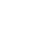 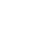 Sørens@gmail.comProfilJeg er nyuddannet pædagogisk assistent med stor lyst til at afprøve alle de teorier og metoder, jeg har lært under uddannelsen. Min bedste praktik var i en SFO, hvor jeg var tilknyttet børnene i indskolingen. Derfor skrev jeg afsluttende opgave om den pædagogiske assistents rolle i indskolingen. Er af natur glad og åben og fagligt interesseret, så jeg glæder mig til at sparre med mine kommende kolleger. Spiller både fodbold og harmonika. 2021: Bostedet Mimosen, Storeby (praktik)Arbejdede med en gruppe af unge voksne med komplekse fysiske og psykiske funktionsnedsættelserArbejdsopgaver: bostøtte, guidning, pædagogiske aktiviteter, pædagogisk sparring, dokumentation Fokus: Beboernes muligheder for med- og selvbestemmelse med udgangspunkt i et neuropædagogisk forståelsesgrundlagResultater: Jeg blev udfordret både fagligt og personligt og fandt ud af, at jeg nok passer bedre på almenområdet.2020: SFO: Blæksprutten, Storeby Skole (praktik)Især tilknyttet børnene i indskolingenArbejdsopgaver: pædagogiske aktiviteter inde og ude, omsorg, kommunikation, musik og bevægelse, lektiehjælp, samarbejde med lærerne i indskolingen, dokumentation, pædagogisk sparringFokus: Pædagogiske refleksioner over betydningen af køn i leg og læring blandt de 6-8-årigeResultater: Jeg var meget glad for at arbejde med denne aldersgruppe midt mellem småbarn og teenager. Fik et tæt forhold til mange af børnene, der inddrog mig både i alvor og leg. Glad for samarbejdet med pædagoger og lærere. Blev fagligt stærkere, mere selvstændig og god til at starte og evaluere aktiviteter for børnene.2015-2018: Pædagogmedhjælper, Børnehuset, StorebyArbejdsopgaver: pasning, omsorg, pædagogiske aktiviteter inde og ude, tæt samarbejde med det øvrige personale, med til at skrive handleplaner Resultater: Voksede fra at være et glad legebarn blandt andre legebørn til at være en pædagogisk reflekteret voksen med behov for at få en stærkere faglighed i mit arbejde med børnene. Derfor startede jeg på uddannelsen til pædagogisk assistent.2012-2014: Cafémedhjælper, Café Guldfisken, Storeby2021: Pædagogisk assistent, SOSU StorebyUddannelsesspecifikke fag: Gladest for Psykologi (12) og Kommunikation (10). Temaer: Pædagogik, børn og samfund, hvor vi lærte om pædagogikkens historie, og Idealinstitutionen, hvor vi opbyggede en integreret institution fra 0-16 år.Valgfri specialefag: Digital pædagogisk praksis (7), Understøttende undervisning (10) og Kulturel mangfoldighed (10).Afsluttende projekt om den pædagogiske assistents rolle i indskolingen.2012: Student fra Storeby GymnasiumSamfundslinjenAndre kompetencer2019-2021      Aktiv i elevklubben på SOSU Storeby2017-               Træner lilleputholdet i Storeby IF2015                 Rundrejse i Mellemamerika2008-                Spiller harmonikaFritid og privatlivJeg bor sammen med 3 andre på et nedlagt landbrug, hvor vi arbejder på at blive selvforsynende med økologiske grøntsager. Har boet i Storeby hele mit liv og kender en masse mennesker i byen. Er fagligt interesseret og satser på at blive aktiv i Pædagogisk Sektor i FOA Storeby. Spiller harmonika i et orkester, der optræder med folkesange. I er velkomne til at kontakte leder af Blæksprutten, Ibrahim Melawi,  på 22 33 44 55.ProfilJeg er nyuddannet pædagogisk assistent med stor lyst til at afprøve alle de teorier og metoder, jeg har lært under uddannelsen. Min bedste praktik var i en SFO, hvor jeg var tilknyttet børnene i indskolingen. Derfor skrev jeg afsluttende opgave om den pædagogiske assistents rolle i indskolingen. Er af natur glad og åben og fagligt interesseret, så jeg glæder mig til at sparre med mine kommende kolleger. Spiller både fodbold og harmonika. 2021: Bostedet Mimosen, Storeby (praktik)Arbejdede med en gruppe af unge voksne med komplekse fysiske og psykiske funktionsnedsættelserArbejdsopgaver: bostøtte, guidning, pædagogiske aktiviteter, pædagogisk sparring, dokumentation Fokus: Beboernes muligheder for med- og selvbestemmelse med udgangspunkt i et neuropædagogisk forståelsesgrundlagResultater: Jeg blev udfordret både fagligt og personligt og fandt ud af, at jeg nok passer bedre på almenområdet.2020: SFO: Blæksprutten, Storeby Skole (praktik)Især tilknyttet børnene i indskolingenArbejdsopgaver: pædagogiske aktiviteter inde og ude, omsorg, kommunikation, musik og bevægelse, lektiehjælp, samarbejde med lærerne i indskolingen, dokumentation, pædagogisk sparringFokus: Pædagogiske refleksioner over betydningen af køn i leg og læring blandt de 6-8-årigeResultater: Jeg var meget glad for at arbejde med denne aldersgruppe midt mellem småbarn og teenager. Fik et tæt forhold til mange af børnene, der inddrog mig både i alvor og leg. Glad for samarbejdet med pædagoger og lærere. Blev fagligt stærkere, mere selvstændig og god til at starte og evaluere aktiviteter for børnene.2015-2018: Pædagogmedhjælper, Børnehuset, StorebyArbejdsopgaver: pasning, omsorg, pædagogiske aktiviteter inde og ude, tæt samarbejde med det øvrige personale, med til at skrive handleplaner Resultater: Voksede fra at være et glad legebarn blandt andre legebørn til at være en pædagogisk reflekteret voksen med behov for at få en stærkere faglighed i mit arbejde med børnene. Derfor startede jeg på uddannelsen til pædagogisk assistent.2012-2014: Cafémedhjælper, Café Guldfisken, Storeby2021: Pædagogisk assistent, SOSU StorebyUddannelsesspecifikke fag: Gladest for Psykologi (12) og Kommunikation (10). Temaer: Pædagogik, børn og samfund, hvor vi lærte om pædagogikkens historie, og Idealinstitutionen, hvor vi opbyggede en integreret institution fra 0-16 år.Valgfri specialefag: Digital pædagogisk praksis (7), Understøttende undervisning (10) og Kulturel mangfoldighed (10).Afsluttende projekt om den pædagogiske assistents rolle i indskolingen.2012: Student fra Storeby GymnasiumSamfundslinjenAndre kompetencer2019-2021      Aktiv i elevklubben på SOSU Storeby2017-               Træner lilleputholdet i Storeby IF2015                 Rundrejse i Mellemamerika2008-                Spiller harmonikaFritid og privatlivJeg bor sammen med 3 andre på et nedlagt landbrug, hvor vi arbejder på at blive selvforsynende med økologiske grøntsager. Har boet i Storeby hele mit liv og kender en masse mennesker i byen. Er fagligt interesseret og satser på at blive aktiv i Pædagogisk Sektor i FOA Storeby. Spiller harmonika i et orkester, der optræder med folkesange. I er velkomne til at kontakte leder af Blæksprutten, Ibrahim Melawi,  på 22 33 44 55.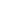 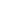 Født 3/3 1993ProfilJeg er nyuddannet pædagogisk assistent med stor lyst til at afprøve alle de teorier og metoder, jeg har lært under uddannelsen. Min bedste praktik var i en SFO, hvor jeg var tilknyttet børnene i indskolingen. Derfor skrev jeg afsluttende opgave om den pædagogiske assistents rolle i indskolingen. Er af natur glad og åben og fagligt interesseret, så jeg glæder mig til at sparre med mine kommende kolleger. Spiller både fodbold og harmonika. 2021: Bostedet Mimosen, Storeby (praktik)Arbejdede med en gruppe af unge voksne med komplekse fysiske og psykiske funktionsnedsættelserArbejdsopgaver: bostøtte, guidning, pædagogiske aktiviteter, pædagogisk sparring, dokumentation Fokus: Beboernes muligheder for med- og selvbestemmelse med udgangspunkt i et neuropædagogisk forståelsesgrundlagResultater: Jeg blev udfordret både fagligt og personligt og fandt ud af, at jeg nok passer bedre på almenområdet.2020: SFO: Blæksprutten, Storeby Skole (praktik)Især tilknyttet børnene i indskolingenArbejdsopgaver: pædagogiske aktiviteter inde og ude, omsorg, kommunikation, musik og bevægelse, lektiehjælp, samarbejde med lærerne i indskolingen, dokumentation, pædagogisk sparringFokus: Pædagogiske refleksioner over betydningen af køn i leg og læring blandt de 6-8-årigeResultater: Jeg var meget glad for at arbejde med denne aldersgruppe midt mellem småbarn og teenager. Fik et tæt forhold til mange af børnene, der inddrog mig både i alvor og leg. Glad for samarbejdet med pædagoger og lærere. Blev fagligt stærkere, mere selvstændig og god til at starte og evaluere aktiviteter for børnene.2015-2018: Pædagogmedhjælper, Børnehuset, StorebyArbejdsopgaver: pasning, omsorg, pædagogiske aktiviteter inde og ude, tæt samarbejde med det øvrige personale, med til at skrive handleplaner Resultater: Voksede fra at være et glad legebarn blandt andre legebørn til at være en pædagogisk reflekteret voksen med behov for at få en stærkere faglighed i mit arbejde med børnene. Derfor startede jeg på uddannelsen til pædagogisk assistent.2012-2014: Cafémedhjælper, Café Guldfisken, Storeby2021: Pædagogisk assistent, SOSU StorebyUddannelsesspecifikke fag: Gladest for Psykologi (12) og Kommunikation (10). Temaer: Pædagogik, børn og samfund, hvor vi lærte om pædagogikkens historie, og Idealinstitutionen, hvor vi opbyggede en integreret institution fra 0-16 år.Valgfri specialefag: Digital pædagogisk praksis (7), Understøttende undervisning (10) og Kulturel mangfoldighed (10).Afsluttende projekt om den pædagogiske assistents rolle i indskolingen.2012: Student fra Storeby GymnasiumSamfundslinjenAndre kompetencer2019-2021      Aktiv i elevklubben på SOSU Storeby2017-               Træner lilleputholdet i Storeby IF2015                 Rundrejse i Mellemamerika2008-                Spiller harmonikaFritid og privatlivJeg bor sammen med 3 andre på et nedlagt landbrug, hvor vi arbejder på at blive selvforsynende med økologiske grøntsager. Har boet i Storeby hele mit liv og kender en masse mennesker i byen. Er fagligt interesseret og satser på at blive aktiv i Pædagogisk Sektor i FOA Storeby. Spiller harmonika i et orkester, der optræder med folkesange. I er velkomne til at kontakte leder af Blæksprutten, Ibrahim Melawi,  på 22 33 44 55.ProfilJeg er nyuddannet pædagogisk assistent med stor lyst til at afprøve alle de teorier og metoder, jeg har lært under uddannelsen. Min bedste praktik var i en SFO, hvor jeg var tilknyttet børnene i indskolingen. Derfor skrev jeg afsluttende opgave om den pædagogiske assistents rolle i indskolingen. Er af natur glad og åben og fagligt interesseret, så jeg glæder mig til at sparre med mine kommende kolleger. Spiller både fodbold og harmonika. 2021: Bostedet Mimosen, Storeby (praktik)Arbejdede med en gruppe af unge voksne med komplekse fysiske og psykiske funktionsnedsættelserArbejdsopgaver: bostøtte, guidning, pædagogiske aktiviteter, pædagogisk sparring, dokumentation Fokus: Beboernes muligheder for med- og selvbestemmelse med udgangspunkt i et neuropædagogisk forståelsesgrundlagResultater: Jeg blev udfordret både fagligt og personligt og fandt ud af, at jeg nok passer bedre på almenområdet.2020: SFO: Blæksprutten, Storeby Skole (praktik)Især tilknyttet børnene i indskolingenArbejdsopgaver: pædagogiske aktiviteter inde og ude, omsorg, kommunikation, musik og bevægelse, lektiehjælp, samarbejde med lærerne i indskolingen, dokumentation, pædagogisk sparringFokus: Pædagogiske refleksioner over betydningen af køn i leg og læring blandt de 6-8-årigeResultater: Jeg var meget glad for at arbejde med denne aldersgruppe midt mellem småbarn og teenager. Fik et tæt forhold til mange af børnene, der inddrog mig både i alvor og leg. Glad for samarbejdet med pædagoger og lærere. Blev fagligt stærkere, mere selvstændig og god til at starte og evaluere aktiviteter for børnene.2015-2018: Pædagogmedhjælper, Børnehuset, StorebyArbejdsopgaver: pasning, omsorg, pædagogiske aktiviteter inde og ude, tæt samarbejde med det øvrige personale, med til at skrive handleplaner Resultater: Voksede fra at være et glad legebarn blandt andre legebørn til at være en pædagogisk reflekteret voksen med behov for at få en stærkere faglighed i mit arbejde med børnene. Derfor startede jeg på uddannelsen til pædagogisk assistent.2012-2014: Cafémedhjælper, Café Guldfisken, Storeby2021: Pædagogisk assistent, SOSU StorebyUddannelsesspecifikke fag: Gladest for Psykologi (12) og Kommunikation (10). Temaer: Pædagogik, børn og samfund, hvor vi lærte om pædagogikkens historie, og Idealinstitutionen, hvor vi opbyggede en integreret institution fra 0-16 år.Valgfri specialefag: Digital pædagogisk praksis (7), Understøttende undervisning (10) og Kulturel mangfoldighed (10).Afsluttende projekt om den pædagogiske assistents rolle i indskolingen.2012: Student fra Storeby GymnasiumSamfundslinjenAndre kompetencer2019-2021      Aktiv i elevklubben på SOSU Storeby2017-               Træner lilleputholdet i Storeby IF2015                 Rundrejse i Mellemamerika2008-                Spiller harmonikaFritid og privatlivJeg bor sammen med 3 andre på et nedlagt landbrug, hvor vi arbejder på at blive selvforsynende med økologiske grøntsager. Har boet i Storeby hele mit liv og kender en masse mennesker i byen. Er fagligt interesseret og satser på at blive aktiv i Pædagogisk Sektor i FOA Storeby. Spiller harmonika i et orkester, der optræder med folkesange. I er velkomne til at kontakte leder af Blæksprutten, Ibrahim Melawi,  på 22 33 44 55.